ҠАРАР                                                                         РЕШЕНИЕ     Об исключении пункта 36 части 1 статьи 3 Устава сельского поселения Большешадинский сельсовет муниципального района Мишкинский район Республики Башкортостан «О лотереях»       Во исполнение решения Мишкинского районного суда от 28.05.2014 года   Совет  сельского поселения Большешадинский сельсовет муниципального района Мишкинский район Республики Башкортостан второго созыва                                      РЕШИЛ:1. Исключить пункт 36 части 1 статьи 3 «О лотереях» Устава сельского поселения Большешадинский сельсовет муниципального района Мишкинский район Республики Башкортостан.2. Настоящее Решение вступает в силу со дня его официального опубликования.Глава Сельского поселения:                                         Р.Г.Хаертдинова.                                        д.Большие Шады         28 августа 2014г№ 234БАШҠОРТОСТАН  РЕСПУБЛИҠАҺЫМИШКӘ РАЙОНЫМУНИЦИПАЛЬ РАЙОНЫНЫҢОЛО ШАҘЫ АУЫЛ СОВЕТЫ
АУЫЛ БИЛӘМӘҺЕ СОВЕТЫ452345Оло Шаҙы ауылы, Али Ҡарнай урамы,7Тел.2-33-31,2-33-40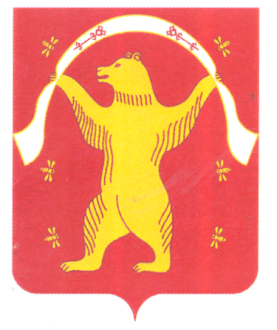 РЕСПУБЛИКА БАШКОРТОСТАНСОВЕТ СЕЛЬСКОГО ПОСЕЛЕНИЯ БОЛЬШЕШАДИНСКИЙ СЕЛЬСОВЕТ МУНИЦИПАЛЬНОГО РАЙОНА МИШКИНСКИЙ РАЙОН 
452345,д.Большие Шады,ул.Али Карная,7Тел.2-33-40,2-33-31